Календарный план работы смены:Ежедневные мероприятия.Зарядка;Занятия по интересам;Минутка здоровья (минутка безопасности);Час на свежем воздухе;Послеобеденный отдых;Подведение итогов дня.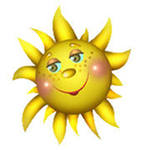 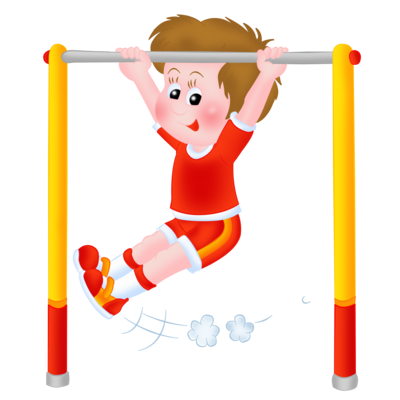 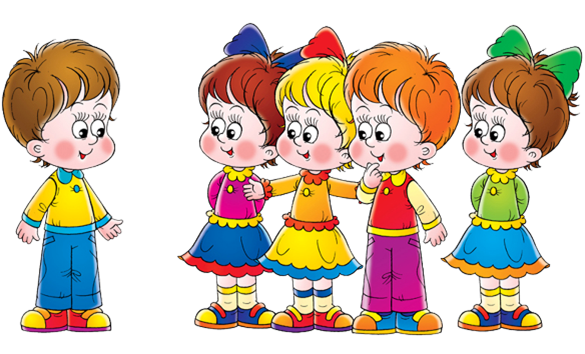 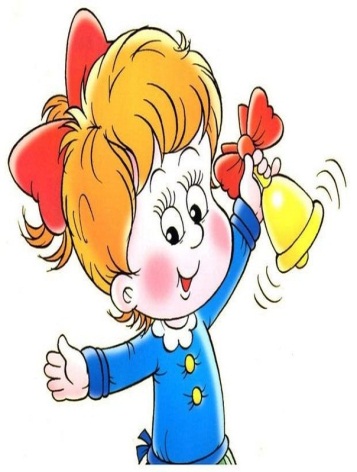 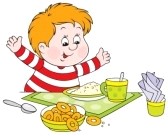 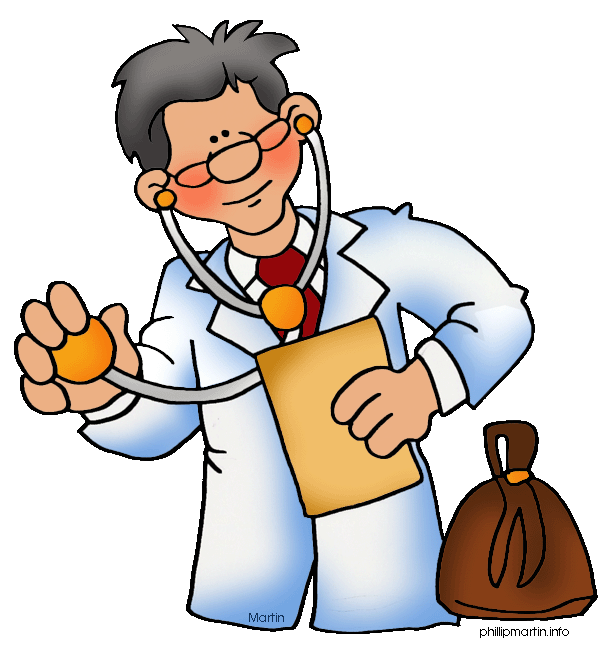 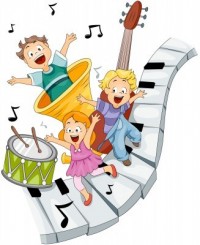 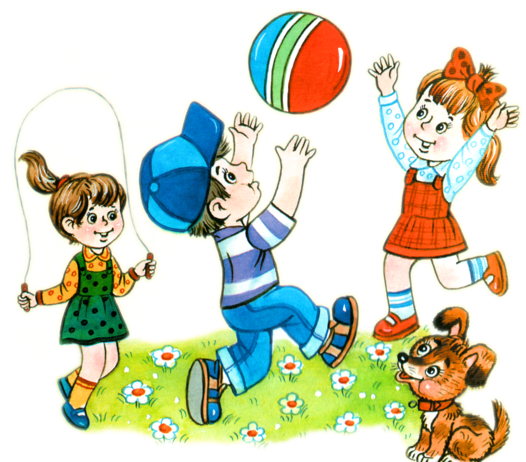 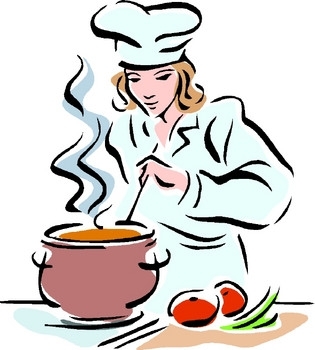 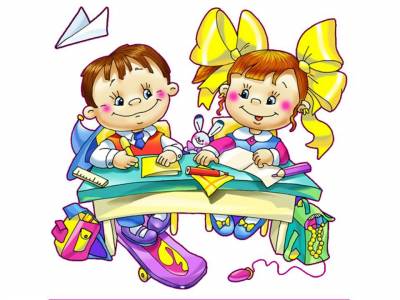 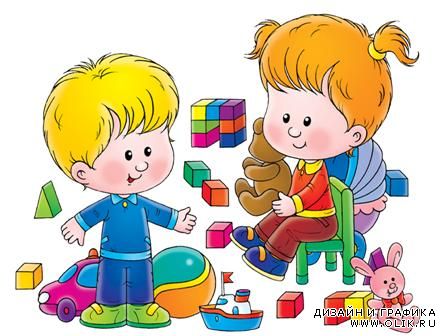 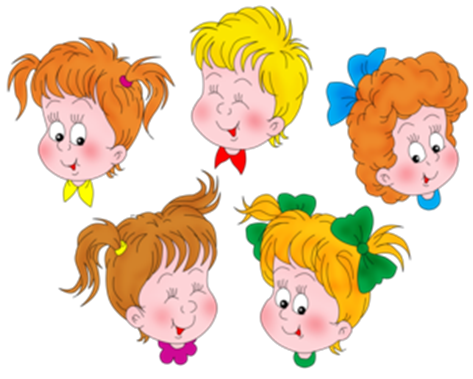 Законы и правила лагеря  Закон хозяинаШкола наш дом, мы хозяева в нем.Чистота, порядок, уюти покой, прежде всего зависят отнас.Закон точностиВремя дорого у нас, берегите каждый час.Каждое дело должно начинаться и заканчиваться вовремяЗакон поднятой рукиНаверху увидел руку – в зале тишина, ни звука!Уважай других и себя, слушай собеседникаи воспитателя.Каждый в ответе зато, что с ним происходит.Сначала подумай, потом действуй.Помни, что о тебе заботятся, хотят видеть в твоих поступках только хорошее. Не стесняйся спросить совета или помощи.Верь в себя и свои силы.Найди занятие по душе. Продемонстрируй все свои таланты и способности!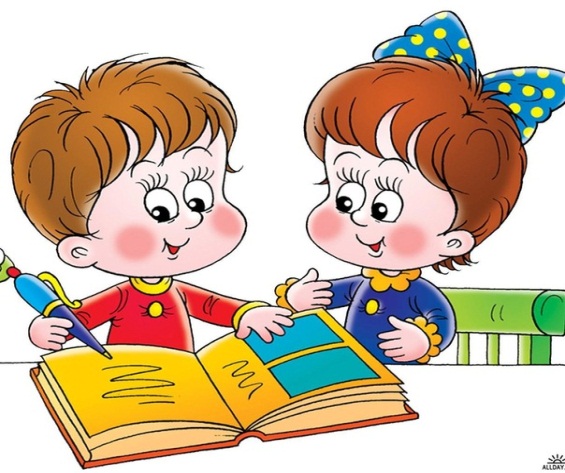 ПраваПраво безопасности жизни.                                  Право свободного общения.Права уважения личности.                          Право на информациюПраво творческого созидания.                   Право на инициативуПраво познания.                                           Право быть счастливымПраво свободы выбора деятельности.       Право на ошибку.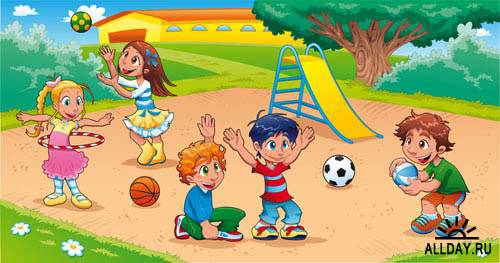 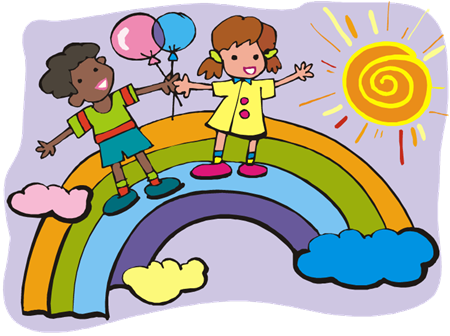 Девиз лагеря:« Мы как радуги цвета, неразлучны никогда!»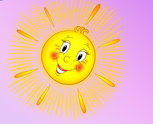 Отряд №1  «Лучики солнца» Девиз:     Солнце в ладонях, сердце в грудиЛучики солнца всегда впереди!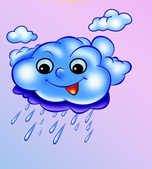 Отряд №2"Капельки дождя"Девиз:   Капелька по капельке - будет ручеек!     «Согласовано»Директор МБОУ «СОШ №9»______И.А. Винокурова«Утверждаю»Начальник ЛОУ «Радуга»________С.В. БелокосоваДниНапрвление деятельностиМероприятияТематика дняВремя1-й день01.06.2019Открытие лагерной смены : «Как здорово, что все мы здесь сегодня собрались!»Знакомство с распорядком дня;Инструктаж по ТБ.Обустройство и оформлениеИгры на свежем воздухе.Открытие смены8.30-9.00       9.00-9.309.30-11.0011.00-13.0013.00-14.302-й день02.06.2019Минутка здоровья    «Как ухаживать за зубами»«Звёздный дождь» -  конкурс пародий«Таинственная Вселенная…»   конкурс рисунковПодвижные игры, занятия по интересамПланета талантов10.00-10.1510.15-12.0012.00-13.0013.00-14.303-й день03.06.2019Минутка здоровья «Книги о здоровье»Интеллектуальная игра «Вселенная» («Флора и Фауна», «Приключения Капельки», «Космос»)   Подвижные игрыЗанятия по интересамУмники и умницы10.00-10.1510.15-12.0012.00-13.0013.00-14.304-й день04.06.2019Минутка здоровья «Страна Витаминия»Творческие мастерские.«За здоровьем к растениям» - Поле чудесИгра «По тропе Берендея»Берендеево царство10.00-10.1510.15-12.0012.00-13.0013.00-14.305-й день05.06.2019Минутка здоровья «Солнечный ожог.  Первая   помощь при ожоге»«Так говорили в старину» - играКонкурс русских народных песенНародны еигрыЖивая старина10.00-10.1510.15-12.0012.00-13.0013.00-14.306-й день06.06.2019Минутказ доровья     «Закаливание»Творческие мастерские«Межпланетный турнир инопланетян»- спартакиада (мальчики)- прыгалки – скакалки (девочки)Подвижны еигрыДень олимпийских игр10.00-10.1510.15-12.0012.00-13.0013.00-14.307-й день07.06.2019Минутка здоровья  «Смех – лучшее лекарство»«Турнир рыцарей смеха» - игровая программа«Слёт Хохотушек и Хохотунов» - конкурс шуточных песен, стихов, сценок  т. д.Подвижные игры. Планета фантазий и юмора10.00-10.1510.15-12.0012.00-13.0013.00-14.308-й день8.06.2019Познавательная программа «Это ты, моя Россия»;Литературная страничка  «Читаем о Родине»;Викторина «Географические имена»Занятия по интересамМоя родина - Россия10.00-10.1510.15-11.0011.00-12.3013.00-14.309-й день9.06.2019Минутка здоровья  «Мой рост и мой вес»;КТД «Ты –это я, а я – это ты»КТД «День творческих мастерских»Подвижные игрыПланета творческих мастеров10.00-10.3010.30-12.0012.00-13.0013.00-14.3010-й день10.06.2019Минутказ доровья«Друзья Мойдодыра и наше здоровье»Творческие мастерские. Викторина «Путешествие по сказкам«Баба–Яга – модница» (конкурс модельеров)Подвижны еигрыСказочная планета10.00-10.1510.15-11.0011.00-12.0012.00-13.0013.00-14.3011-й день11.06.2019Минутка здоровья «Домашние животные и наше здоровье»Творческие мастерские« Эти забавные животные» -игра  « Зов джунглей» - спортивна яигра«Космический пластилиновый зоопарк»Зоологический калейдоскоп10.00-10.1510.15-11.3011.30-12.3012.30-13.3013.30-14.3012-й день12.06.2019Минутказ доровья  «Закаливание»Творческие мастерские«Последний герой» - игра« Чем бы заняться…»    (занимательные тесты, микро – тренинги, игры) Подвижные игрыПознай себя10.00-10.1510.15-11.3011.30-12.3012.30-13.3013.30-14.3013-й день13.06.2019Минутка здоровья«Как снять усталость с ног»Творческие мастерские«Богатырские потешки» - спортивный праздникШашечный турнирПутешествие в Спортлан-дию10.00-10.1510.15-12.0012.00-13.0013.00-14.3014-й день14.06.2019Минутка здоровья  «Гигиена в доме»Творческая  мастерская  «Я б в художники пошел..» «Караоке по-русски» (конкурс исполнителей)ИгрыФейерверк искусств10.00-10.1510.15-12.0012.00-13.0013.00-14.3015-й день15.06.2019Минутка здоровья«Зеленая аптечка»первая помощь при укусах насекомых.Творческие мастерскиеСвоя игра «Города герои России»Народные игры и потехи.День зеленых святок10.00-10.1510.15-12.0012.00-13.0013.00-14.3016-й день16.06.2019Минутка здоровья   «Куда пропал аппетит?»«Что? Где? Когда?» игровая программа по мультфильмамВикторина «Устами младенца»Просмотр диснеевских  мультфильмов Мульти-Пульти карнавал   10.00-10.1510.15-12.0012.00-13.0013.00-14.3017-й день17.06.2019Минутка здоровья  «Если что то вдруг в пути приключилось…»Творческие мастерские«Канцелярские потешки»«Чудесные превращения» - игровая программаЧас анекдотовДень приколов и проказ10.00-10.1510.15-12.0012.00-13.0013.00-14.3018-й день18.06.2019Счастливый случай  «В гостях у природы»;Библиотечный час «Земля –наш дом»;Конкурс рисунков  «Усатые и хвостатые».Занятия по интересамДень природы10.00-10.1510.15-12.0012.00-13.0013.00-14.3019-й день19.06.2019Конкурсная программа «Рыцарский турнир»;Игра «Морской бой»;Литературная страничка  (Герои разных времен)Занятия по итнересамДень юных джентель-менов10.00-10.1510.15-12.0012.00-13.0013.00-14.3020-й день20.06.2019Минутка здоровья «Чистота – залог здоровья»Конкурс «Слабо?»Викторина  «Немного обо всем»;Спортивный час «Я –чемпион»День рекордов10.00-10.1510.15-12.0012.00-13.0013.00-14.3021-й день21.06.2019Конкурс «Самый, самый»;Празник закрытия лагерной смены«нон-стоп» конкурсная дискотека;«Звёздный город детства» - фестиваль (концерт, выставка, презентация фотоальбома)Расстаются друзья…10.00-10.1510.15-11.0011.00-12.0012.00-14.30